Anexo II – EDITAL 08/2022Processo ADM Nº2022/ADM/03.0030-00MODELO PROPOSTA - PLANILHA DE ORÇAMENTOS – LOTEAo CONSELHO DE ARQUITETURA E URBANISMO DO PARANÁ – CAU/PR CNPJ Nº 14.804.099/0001-99Referente a Dispensa Eletrônica CAU/PR Nº 08/20221. IDENTIFICAÇÃO DA LICITANTERazão Social:CNPJ:E-mail:Endereço:Pessoa de contato:Nome: RG: CPF:Cargo: Telefone: Celular:E-mail:Dados Bancários para pagamento: Banco: Agência: Operação: Conta:Representante Legal que assinará o Contrato: RG:	CPF:Objeto:Material de LimpezaMaterial Copa e CozinhaProdutos AlimentíciosMaterial de informática e expedienteOBS:Prazo de execução do objeto: Prazo de entrega será de 20 dias, podendo ser prorrogado por igual período a critério da administração, a contar do recebimento da autorização de fornecimento, na qual contará todas as informações para o cumprimento da atual demanda.Validade da proposta: 60 (sessenta) dias.A proposta está de acordo com o Edital de Pregão Eletrônico nº 08/2022Curitiba,10 de junho de 2022 		_	_ Representante LegalALEX SANDRO MORAIS MONTEIRO:00687884950ALESSANDRO BONCOMPAGNI JUNIOR:09143295967Assinado de forma digital por ALEX SANDRO MORAIS MONTEIRO:00687884950Dados: 2022.06.23 15:24:01 -03'00'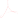 ALESSANDRO BONCOMPAGNI JUNIOR:09143295967MARCELLO FERNANDESAssinado de forma digital por MARCELLO FERNANDES LUIZ:87264978915LUIZ:87264978915 Dados: 2022.07.04 11:22:34LEANDROLEANDRO REGUELIN:04142189905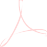 REGUELIN:04142189905 2022.08.12 11:13:59 -03'00'MARCOS VINICIUS RISSATTO RAMOS:06469304940Assinado de forma digital por MARCOS VINICIUS RISSATTO RAMOS:06469304940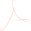 Dados: 2022.08.12 11:17:11 -03'00'Lote N°Descrição do ObjetoUnidade medidaQuantidadeValor unitárioValor totaldo item11111Valor total da propostaValor total da proposta